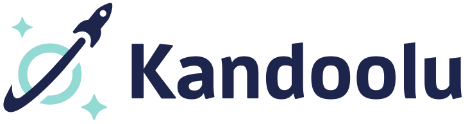 What’s New?October 2016For TeachersA quiz can be started as teacher-led and then be converted to/finished as a self-guided quizStart and end times of self-guided quizzes can be changedWhen searching for students on the students page, the search box now searches on username as well as first and last nameWhen you are on a quiz results screen (for students or teachers), there will now be a new link that takes you to resources or back to quizzesThe ability has been added to filter sent resources You can export a student’s quiz history from the student profile pageNew resources have been added to the libraryFor StudentsThere is now a shapes and straight line tool in the scratchpadWhen reaching the end of a self-guided quiz, answers can be reviewed and changedThe student profile has been enhanced, student interests and preferred learning styles can now be added. When on a quiz results screen there will now be a new link that takes you to resources or back to quizzesThe font size for answers has been bumped up 